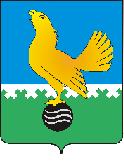 Ханты-Мансийский автономный округ-Юграмуниципальное образованиегородской округ город Пыть-Ях АДМИНИСТРАЦИЯ ГОРОДАтерриториальная комиссия по делам несовершеннолетних и защите их прав                                                                                                  www.pyadm.ru e-mail: adm@gov86.org                                                                                                                                                 e-mail: kdn@gov86org.ruг.   Пыть-Ях,  1 мкр.,  дом  № 5,  кв.  № 80                                                                           р/с 40101810900000010001 Ханты-Мансийский автономный округ-Югра                                                                            УФК по ХМАО-ЮгреТюменская      область     628380                                               МКУ Администрация г. Пыть-Яха, л\с 04873033440)тел.  факс  (3463)  46-62-92,   тел. 46-05-89,                                              РКЦ Ханты-Мансийск г. Ханты-Мансийск42-11-90,  46-05-92,  46-66-47                                                                                  ИНН 8612005313   БИК 047162000                                                                                                                    ОКАТМО 71885000 КПП 861201001                                                                                                                                    КБК 04011690040040000140ПОСТАНОВЛЕНИЕ26.10.2016                                                                                                                                   № 387Зал заседаний территориальной комиссии по делам несовершеннолетних и защите их прав при администрации города Пыть-Яха по адресу: 1-5-80, в 14-30 часов (сведения об участниках заседания указаны в протоколе заседания территориальной комиссии).О реализации постановления Правительства ХМАО-Югры от 02.09.2009 № 232-п «О порядке организации на территории Ханты-Мансийского автономного округа – Югры органом опеки и попечительства деятельности по выявлению и учету детей, права и законные интересы которых нарушены» по состоянию на 25.10.2016 годВо исполнение п. 1 постановления комиссии по делам несовершеннолетних и защите их прав при Правительстве ХМАО-Югры от 22.09.2016 № 85, п. 2 постановления территориальной комиссии № 128 от 31.03.2016 года отделом опеки и попечительства администрации города Пыть-Яха представлена информация о реализации постановления Правительства ХМАО-Югры от 02.09.2009 № 232-п «О порядке организации на территории Ханты-Мансийского автономного округа – Югры органом опеки и попечительства деятельности по выявлению и учету детей, права и законные интересы которых нарушены» из которой следует, что за период с 01.07.2016 по 01.10.2016 в адрес отдела опеки и попечительства поступило 6 сообщений о выявлении детей, находящихся в обстановке, препятствующей их воспитанию, содержанию и обучению, из которых 2 нашли свое подтверждение. В адрес территориальной комиссии направлены заключения о необходимости проведения индивидуальной профилактической работы в отношении 2 детей, права и законные интересы которых нарушены  и детей, находящихся в социально опасном положении. За указанный период 1 ребенок, права и интересы которого нарушены, снят с учета, в связи с восстановлением его прав и законных интересов.В соответствии с постановлением Правительства Ханты-Мансийского автономного округа-Югры от 02.09.2009 № 232-п по состоянию на 25.10.2016 в отделе опеки и попечительства администрации города Пыть-Яха состоит 16 несовершеннолетних права и законные интересы которых нарушены.Субъектами системы профилактики безнадзорности и правонарушений несовершеннолетних своевременно в установленные сроки предоставляется информация по исполнению п. 3.7 постановления Правительства Ханты-Мансийского автономного округа-Югры от 02.09.2009 № 232-п, за исключением ОМВД России по городу Пыть-Яху.Ежемесячно отделом опеки и попечительства совместно с отделом по осуществлению деятельности территориальной комиссии не позднее 5 числа каждого месяца проводится сверка данных о несовершеннолетних и семьях, находящихся в социальном опасном положении и иной трудной жизненной ситуации и состоящих на учете в комиссии по делам несовершеннолетних и защите их прав.Территориальной комиссией ежеквартально рассматривается мониторинг или итоговая информация о реализации мероприятий индивидуальных программ реабилитации в отношении детей, права и законные интересы которых нарушены, в том числе находящихся в социально опасном положении и (или) иной трудной жизненной ситуации.На основании изложенного, руководствуясь п. 13 ст. 15 Закона Ханты-Мансийского автономного округа-Югры от 12.10.2005 № 74-оз «О комиссиях по делам несовершеннолетних и защите их прав в Ханты-Мансийском автономном округе-Югре и наделении органов местного самоуправления отдельными государственными полномочиями по созданию и осуществлению деятельности комиссий по делам несовершеннолетних и защите их прав», решением Экспертного совета при территориальной комиссии от 23.09.2016 № 4,ТЕРРИТОРИАЛЬНАЯ КОМИССИЯ ПОСТАНОВИЛА:Информацию (исх. 20.10.2016 № 21-2255) отдела опеки и попечительства администрации города Пыть-Яха о реализации постановления Правительства ХМАО-Югры от 02.09.2009 № 232-п «О порядке организации на территории Ханты-Мансийского автономного округа – Югры органом опеки и попечительства деятельности по выявлению и учету детей, права и законные интересы которых нарушены» по состоянию на 25.10.2016  принять к сведению.Штыхарь Софию Романовну, Штыхарь Дениса Романовича, Земскову Юстину Павловну, Царевскую Ангелину Андреевну, Носова Михаила Витальевича и Носову Евгению Богдановну снять с учета как детей права и законные интересы которых нарушены, в связи с утратой оснований постановки  на учет, согласно Постановлению Правительства ХМАО - Югры от 02.09.2009 N 232-п.Пункт 2 (со сроком исполнения до 15.10.2016), пп. 4.1 постановления территориальной комиссии № 128 от 31.03.2016 с контроля снять, в связи с исполнением.Начальнику отдела опеки и попечительства администрации города Пыть-Яха (О.Ю. Назарова):рекомендовать организовать и провести обучающий семинар для субъектов системы профилактики безнадзорности и правонарушений несовершеннолетних  по реализации Порядка организации на территории Ханты-Мансийского автономного округа-Югры деятельности по выявлению и учету детей, права и законные интересы которых нарушены, в срок до 25.12.2016.Начальнику ОМВД России по городу Пыть-Яху (Э.В.Байдаков):назначить ответственное лицо по подготовке ответов на запросы отдела опеки и попечительства администрации города Пыть-Яха по Порядку организации на территории Ханты-Мансийского автономного округа-Югры деятельности по выявлению и учету детей, права и законные интересы которых нарушены, о чем уведомить территориальную комиссию, в срок до 25.11.2016.Начальнику отдела по осуществлению деятельности территориальной комиссии по делам несовершеннолетних и защите их прав администрации города Пыть-Яха (А.А. Устинов):обеспечить размещение постановления территориальной комиссии на официальном сайте администрации города Пыть-Яха в срок до 01.11.2016.Председательствующий на заседании: председателя территориальной комиссии                                                           В.П.Бойко